Curriculum Vitae Arletta Boland Personalia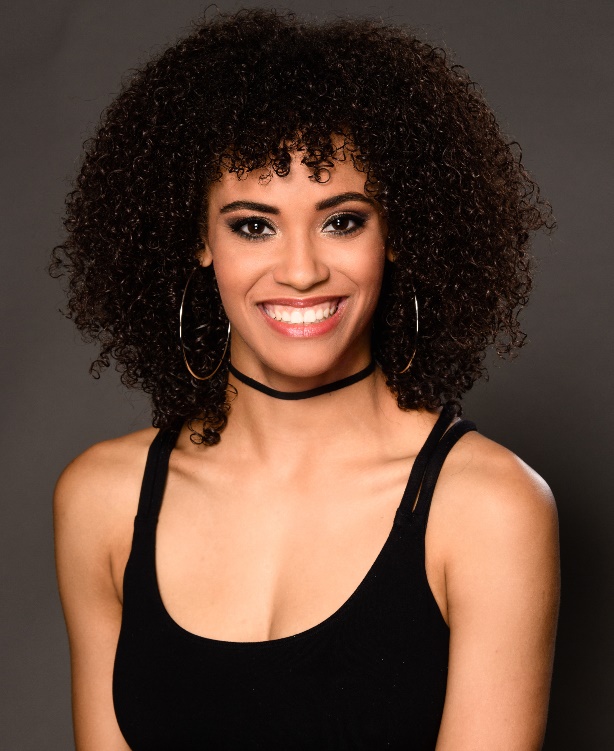 Name		:	ArlettaSurname	:	BolandAdress		:	Notarisappel 117, 4007 ZDCity		:	TielPhone		:	+31 6 22 58 29 19Email		:	arletta.boland@gmail.comDate of birth	:	26 – 11 – 1994 Nationality	:	NetherlandsAppearanceSex		:	FemaleEyes		:	BrownHair		:	Dark brownSkin colour	:	Light skinnedLength		:	1.70mDance education2013 – now	:	Urban Contemporary (Jazz Musical Dance), Bachelor of Arts, 			Amsterdam School of Art2003 – 2013	:	pre-education: Lucia Marthas Institute of Performing ArtsHighschoolGraduated	:	Bilingual Gymnasium (2013)Bachelor Dance performances:2015		:	Dead voices	Gianni Grot – Gianni Grot Company2014		:	Instable	Nicolas Sannier, S’poarts – Mickael le MerPerformances2016 – 2017	:	The Bodyguard the musical, choreography by Kim Duddy			Ensemble and cover backing vocalist (internship)2016		:	SKY 3D musical, choreography by Keone and Mari Madrid, 			Ensemble dance and cover of Army 9, Summer, Nurse 1, Nurse 2 and Reporter (internship)2016		:	Gold by Dash Berlin & DBSTF ft. Jake Reese, Waka Flocka &DJ Whoo Kid (dance video), choreography by all the dancers2009		:	Avro’s Televizierring, theater Carré, Amsterdam2006		:	Avro’s Televizierring, het Muziekgebouw aan het IJ, Amsterdam		:	Musicals in AhoySkillsSinging		:	vocal range D – C3, Belt to E			Genres: Pop, R’nB, Musical, RockDance		:	Contemporary, Urban, Ballet, Modern, Hip Hop, African, Showdance, 			House, Jazz, partneringSpecial skills	:	Tap